Предоставление кредитно-гарантийной
и лизинговой поддержки АО «Корпорация «МСП»Участники Национальной гарантийной системы (далее – НГС) предоставят гарантию или поручительство аккредитованному банку за субъект малого или среднего предпринимательства, принимая на себя часть финансовых рисков предпринимателей и кредитных рисков банков.НГС – трехуровневая система гарантийных организаций, включающая АО «Корпорация МСП», АО «МСП Банк» и региональные гарантийные организации (далее – РГО), которые во взаимодействии обеспечивают значимую и эффективную поддержку субъектов малого и среднего предпринимательства (далее – МСП), организаций, образующих инфраструктуру поддержки субъектов МСП, специализированных финансовых обществ в рамках сделок секьюритизации на федеральном и региональном уровнях с помощью гарантий и поручительств, а также единых стандартов работы гарантийных организаций (в соответствии с приказом Минэкономразвития России от 19.02.2015 № 74).Аккредитованный банк – банк, с которым заключили соглашения 
о сотрудничестве АО «Корпорация «МСП», АО «МСП Банк», РГО.Уполномоченный банк – банк, с которым АО «Корпорация «МСП» заключило соглашение о сотрудничестве в рамках Программы стимулирования кредитования субъектов малого и среднего предпринимательства.Организация-партнер – юридическое лицо, не имеющее лицензии Банка России на осуществление банковских операций, в рамках своей деятельности осуществляющее финансовое обеспечение субъектов МСП и/или организаций, образующих инфраструктуру поддержки субъектов МСП, в целях их поддержки путем предоставления им целевых займов (кредитов), имущества на правах финансовой аренды (лизинга), намеревающееся заключить с АО «Корпорация «МСП» соглашение в целях предоставления 
АО «Корпорация «МСП» независимых гарантий в пользу организации-партнера для оказания ею комплексной финансовой поддержки субъектам МСП и/или организациям, образующим инфраструктуру поддержки субъектов МСП.Кредитно-гарантийная поддержка оказывается:АО «Корпорация «МСП»: гарантии субъектам МСП в рамках реализации средних и крупных проектов, целевых программ (независимые гарантии от 25 млн рублей);РГО: поручительства (до 25 млн рублей).Для отдельных категорий субъектов МСП разработаны специальные гарантийные продукты «Согарантия», в рамках которых объем обеспечения достигает 75% суммы кредита.К отдельным категориям субъектов МСП относятся:субъекты МСП, реализующие проекты на территории монопрофильных муниципальных образований, Дальневосточного федерального округа, Северо-Кавказского федерального округа, Арктической зоны;сельскохозяйственные кооперативы; субъекты МСП, реализующие проекты в области физической культуры и спорта;быстрорастущие инновационные, высокотехнологичные предприятия («газели»); экспортеры и стартапы.Также согарантия предоставляется для обеспечения занятости лиц старше 45 лет. Обеспечение предоставляется на неторговые и торговые цели, в том числе для обеспечения исполнения предпринимателем обязательств 
по контракту в рамках федеральных законов от 05.04.2013 № 44-ФЗ «О  контрактной системе в сфере закупок товаров, работ, услуг для обеспечения государственных и муниципальных нужд» (далее – Федеральный закон от 05.04.2013 № 44-ФЗ)  и от 18.07.2011 № 223-ФЗ «О закупках товаров, работ, услуг отдельными видами юридических лиц» (далее – Федеральный закон от 18.07.2011 № 223-ФЗ). Максимальный срок действия гарантии – 184 месяца.За обеспечение АО «Корпорация «МСП» (гарантии) предприниматель платит 0,75% годовых от его суммы. При сумме гарантии более 500 млн рублей, стоимость гарантии составляет 0,5% годовых от суммы гарантии  (НДС не облагается на основании пункта 15.3 части 3 статьи 149 Налогового кодекса Российской Федерации (далее – НК РФ)). Для отдельных гарантийных продуктов: 0,4% годовых для субъектов МСП-застройщиков, применяющих счета эскроу;1% годовых для субъектов МСП, осуществляющих деятельность в сфере торговли.Стоимость гарантии ниже стоимости страховки основных средств, предоставляемых в качестве обеспечения по кредиту. БАЗОВЫЕ ТРЕБОВАНИЯ К ПОЛУЧАТЕЛЮ ПОДДЕРЖКИ:- регистрация на территории Российской Федерации;- соответствие требованиям статьи 4 Федерального закона от 24.07.2007 № 209-ФЗ «О развитии малого и среднего предпринимательства в Российской Федерации» (далее – Федеральный закон от 24.07.2007 № 209-ФЗ) (основные: среднесписочная численность работников за предыдущий год – не более 250 человек, выручка за последний календарный год – не более 2 млрд рублей);- наличие субъекта МСП в едином реестре субъектов МСП (проверка наличия в реестре возможна на сайте https://rmsp.nalog.ru/);- отсутствие просроченных (невозвратных) кредитов;- отсутствие просроченной задолженности по налогам, сборам и т. п. на сумму свыше 50 тысяч рублей;- в отношении получателя поддержки не применяются процедуры несостоятельности (банкротства), в том числе наблюдение, финансовое оздоровление, внешнее управление, конкурсное производство, либо санкции 
в виде аннулирования или приостановления действия лицензии (в случае если деятельность субъекта МСП подлежит лицензированию).ПОДДЕРЖКА НЕ ОКАЗЫВАЕТСЯ СУБЪЕКТАМ МСП, ОСУЩЕСТВЛЯЮЩИМ СЛЕДУЮЩИЕ ВИДЫ ДЕЯТЕЛЬНОСТИ:игорный бизнес;производство и реализация подакцизных товаров (статья 181 НК РФ); добыча и реализация полезных ископаемых (статья 337 НК РФ); участники соглашений о разделе продукции; кредитные организации;страховые организации;инвестиционные фонды; негосударственные пенсионные фонды;профессиональные участники рынка ценных бумаг; ломбарды.Алгоритм (пошаговая инструкция) получения гарантийной поддержки1. Обращение в аккредитованный банк или организацию-партнер в соответствии с требованиями:Шаг 1. Обратиться за предоставлением кредита 
в аккредитованный банк (перечень аккредитованных банков размещен на сайте АО «Корпорация «МСП» по адресу http://www.corpmsp.ru/bankam/list_banki/) или организацию-партнер (перечень организаций-партнеров размещен на сайте АО «Корпорация «МСП» по адресу https://corpmsp.ru/finansovaya-podderzhka/garantiynaya-podderzhka-subektov-msp-ngs/nezavisimye-garantii-korporatsii-msp/spisok-akkreditovannyh-organizatsij-partnerov/). Подготовить необходимый аккредитованному банку/организации-партнеру пакет документов для рассмотрения заявки на кредит.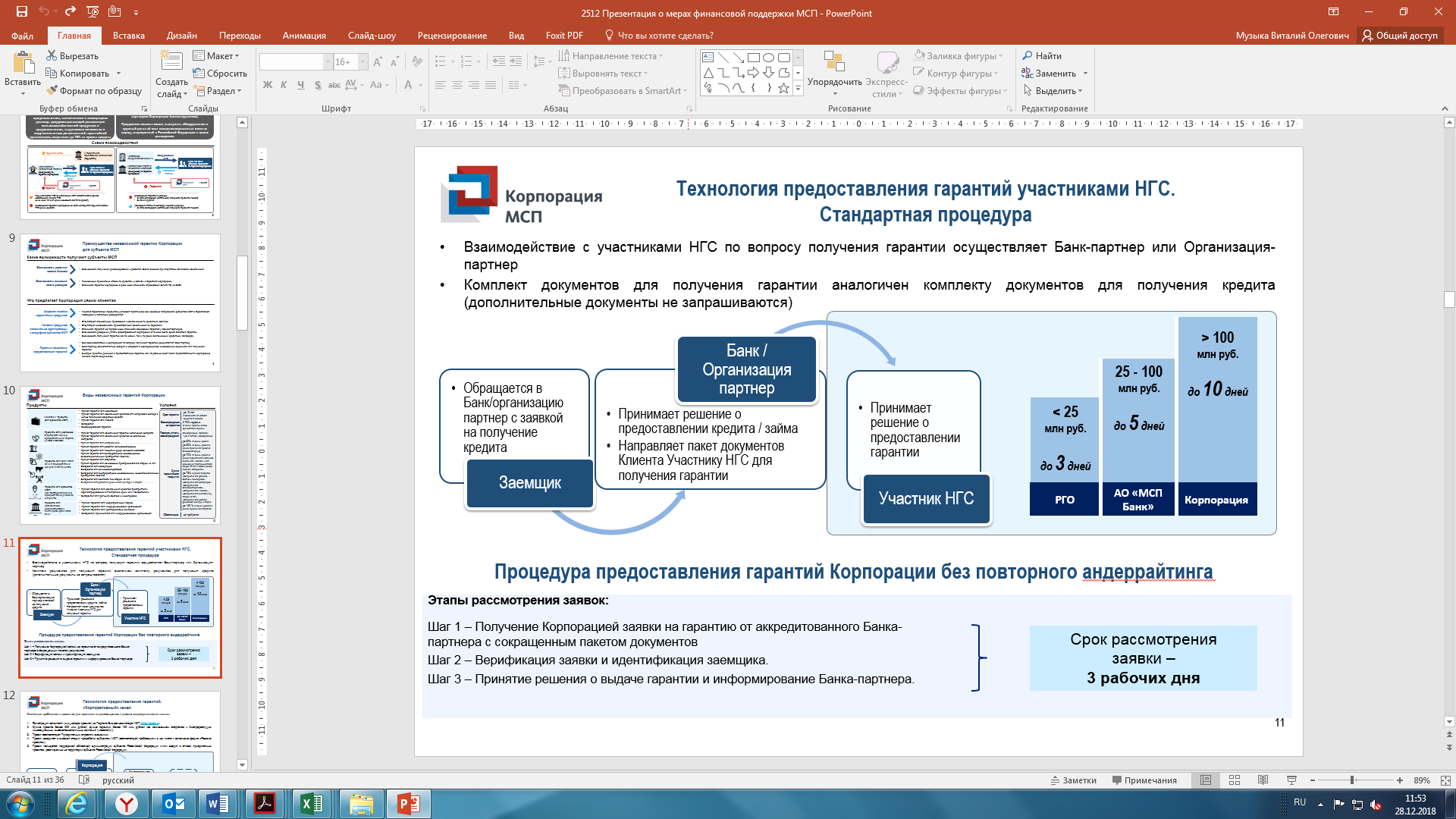 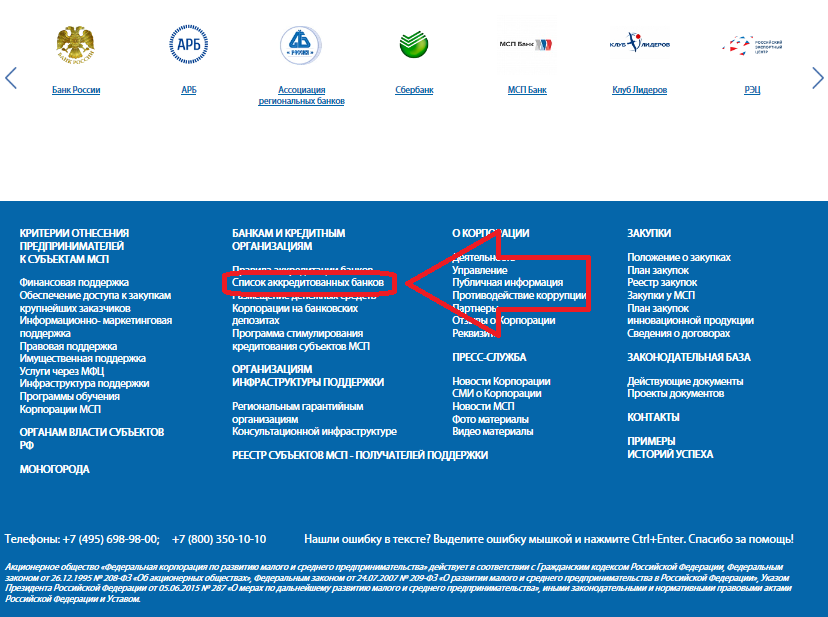 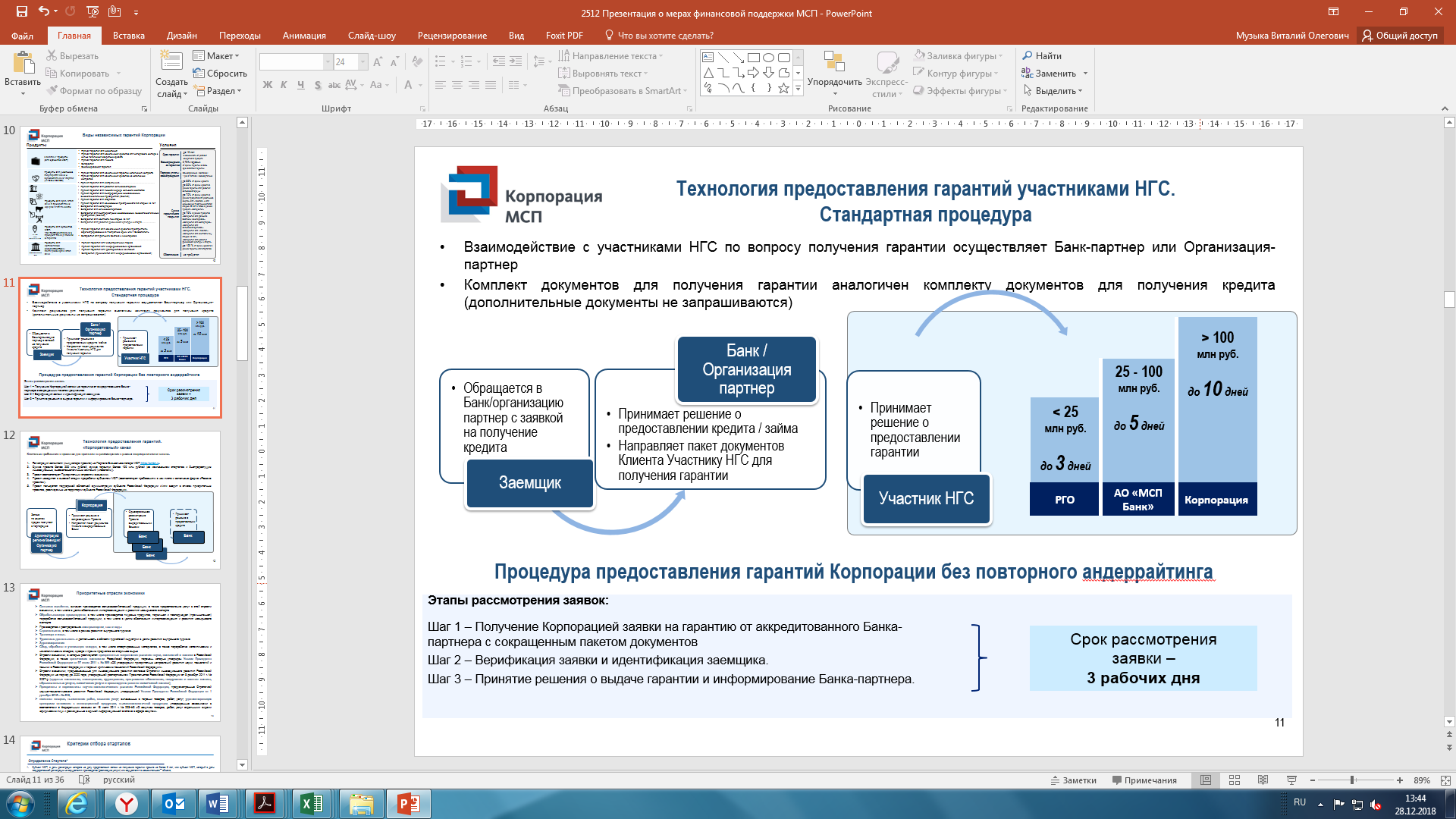 Шаг 2. Получить предварительное одобрение кредита/займа с условием предоставления гарантии или поручительства.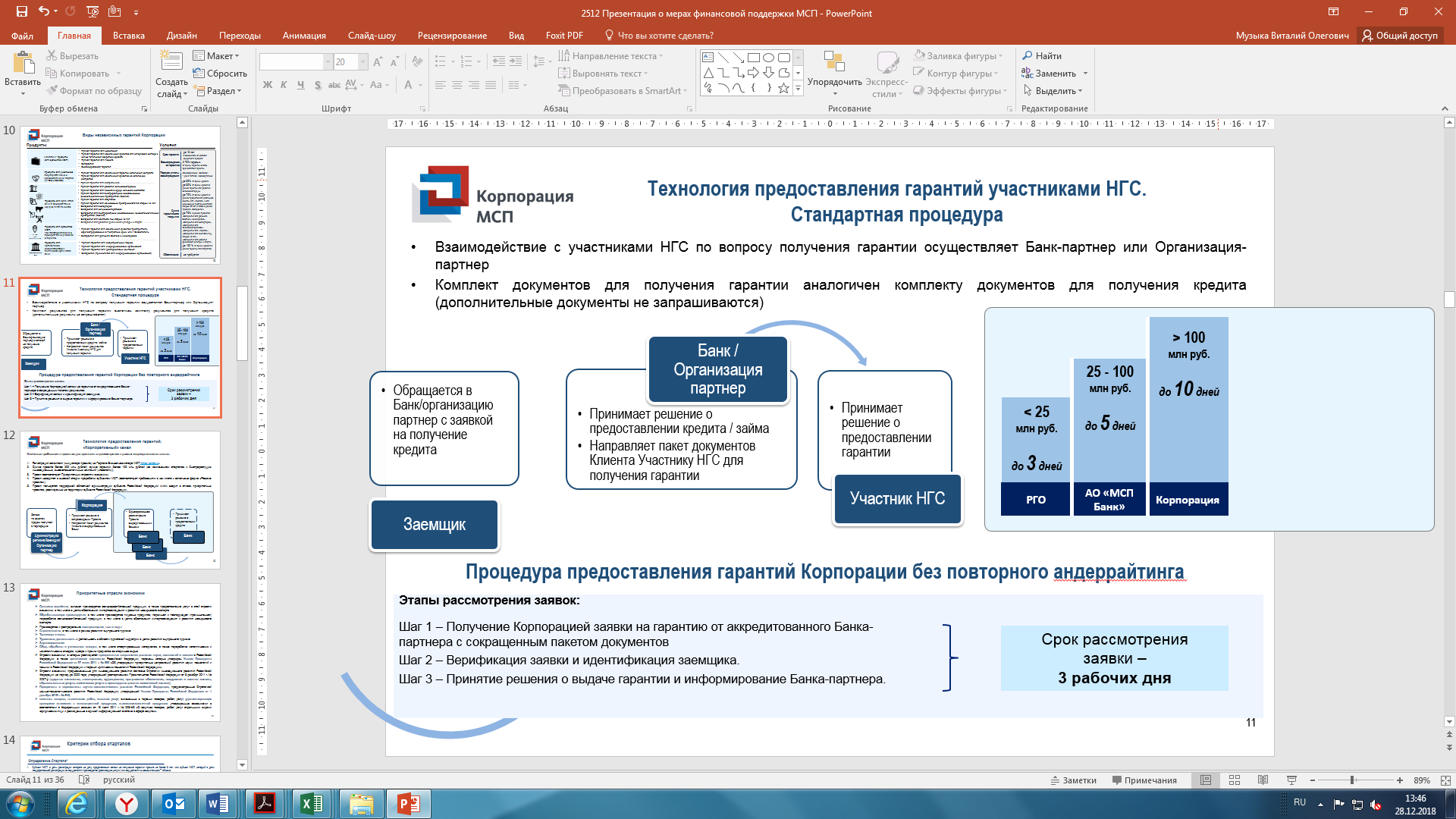 Шаг 3. Обратиться через аккредитованный банк или организацию-партнер за предоставлением гарантии в АО «Корпорация «МСП» (написать заявление на получение независимой гарантии АО «Корпорация «МСП»).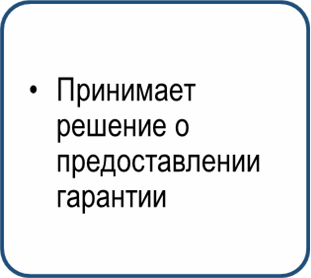 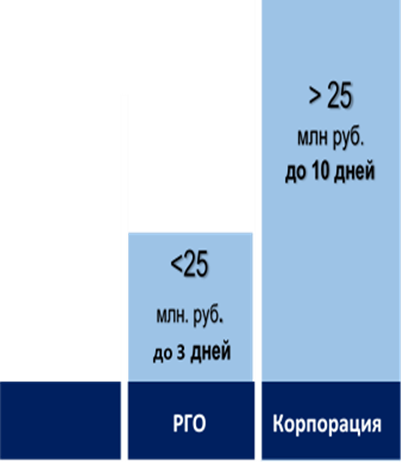 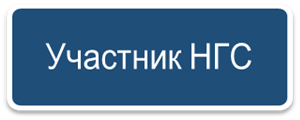 Шаг 4. Получить подтверждение от аккредитованного банка или организации-партнера о решении АО «Корпорация «МСП» по предоставлению гарантии.Шаг 5. После получения АО «Корпорация «МСП» подтверждения 
от аккредитованного банка или организации-партнера по Шагу 4 получить кредит банка под гарантию АО «Корпорация «МСП».Взаимодействие с АО «Корпорация «МСП» по вопросу получения гарантии осуществляет аккредитованный банк или организация-партнер.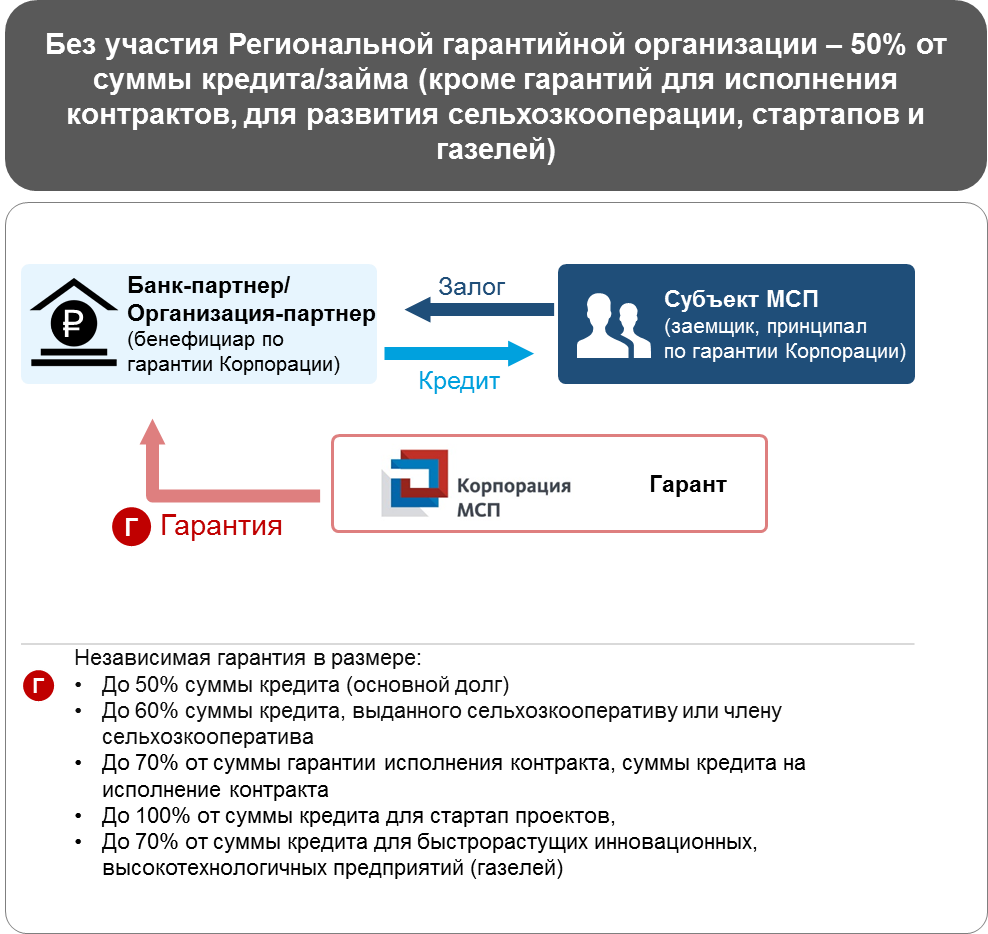 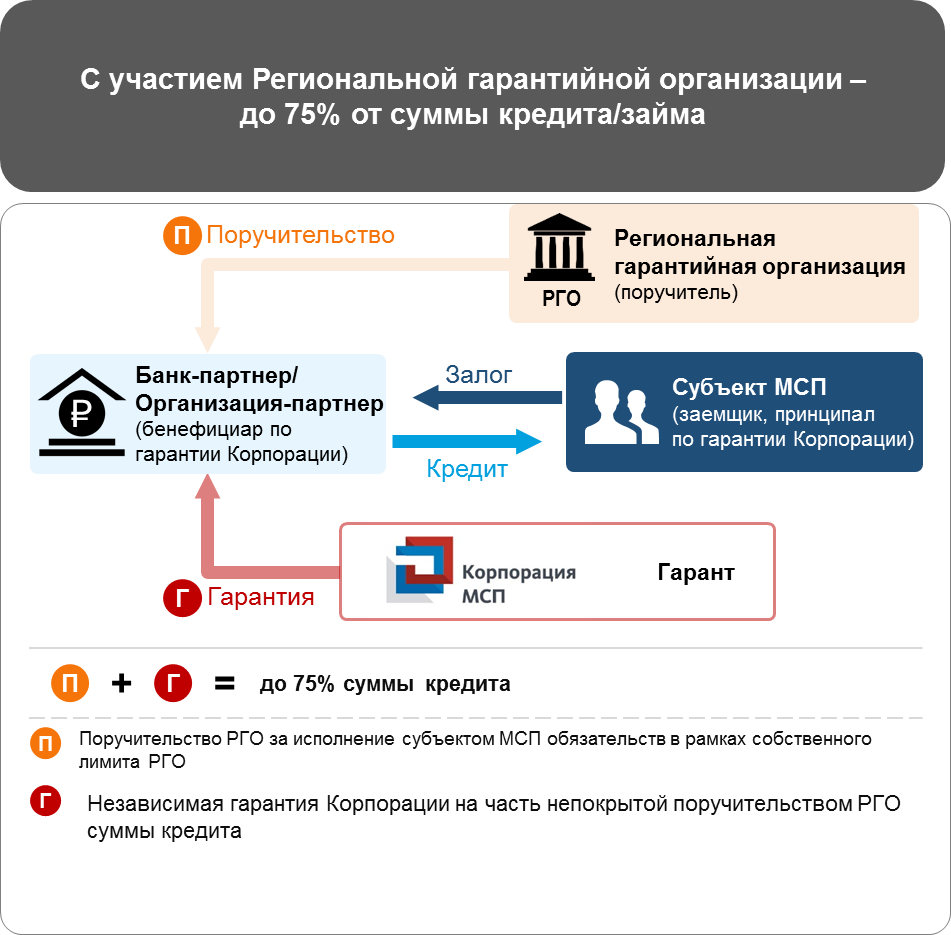 Комплект документов для получения гарантии у участников НГС аналогичен комплекту документов для получения кредита в аккредитованном банке или организации-партнере (дополнительные документы от субъекта МСП не запрашиваются).Пример: предприниматель обращается в аккредитованный банк за кредитом 
в размере 250 млн рублей на 5 лет. Имущества, находящегося в собственности предпринимателя, для передачи в банк в качестве залога достаточно, по оценке банка, 
в объеме 75 млн рублей. Аккредитованный банк по поручению предпринимателя обращается к участникам НГС с документами предпринимателя за получением гарантии или поручительства на недостающие 175 млн рублей. Участники НГС проводят так же, как аккредитованный банк, анализ полученных документов и выносят положительное решение о выдаче гарантии или поручительства на 175 млн рублей. Сумма вознаграждения за гарантийную поддержку за 1 год составит 1 308 тыс. рублей. Предприниматель выбрал ежемесячную периодичность уплаты в размере 109 тыс. рублей. Предприниматель совершил первый платеж за гарантийную поддержку, получил гарантию НГС и кредит банка.2. Прямое обращение в АО «Корпорация «МСП»
в соответствии с требованиями: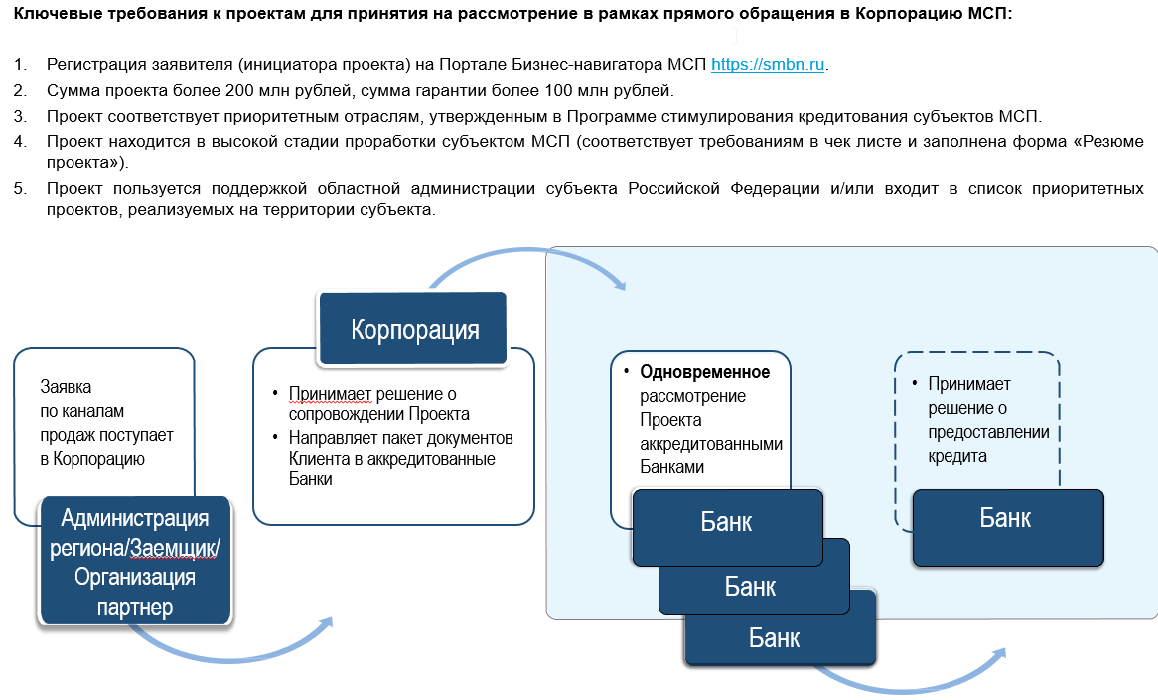 Шаг 1. Органы исполнительной власти субъектов Российской Федерации, предпринимательские сообщества и деловые объединения, инициатор проекта обращаются в АО «Корпорация «МСП» 
за предоставлением гарантийной поддержки по проекту.Шаг 2. АО «Корпорация «МСП» направляет инициатору проекта первичный пакет документов для заполнения информации по проекту (приложения № 2, № 3, № 4, № 5).Шаг 3. Инициатор проекта заполняет полученные документы 
и направляет сканы подписанных документов в АО «Корпорация «МСП» 
на рассмотрение. Шаг.4. АО «Корпорация «МСП» осуществляет первичный анализ проекта и проверку инициатора проекта в структурных подразделениях АО «Корпорация «МСП» на соответствие проекта требованиям предоставления кредитно-гарантийной поддержки.Шаг. 5. В случае соответствия проекта инициатора проекта требованиям осуществляется следующее взаимодействие.КОРПОРАТИВНЫЙ КАНАЛ ПРОДАЖАО «Корпорация «МСП» направляет в аккредитованные банки официальные письма с первичным пакетом документов по проекту для рассмотрения возможности финансирования проекта с поддержкой 
АО «Корпорация «МСП».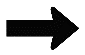 Аккредитованный банк информирует АО «Корпорация «МСП»
о готовности (неготовности) принять проект в работу на предмет рассмотрения возможности финансирования проекта с поддержкой 
АО «Корпорация «МСП». 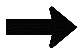 Аккредитованный банк осуществляет прямое взаимодействие 
с инициатором проекта по вопросам предоставления финансирования.Инициатор проекта предоставляет в аккредитованный банк все запрашиваемые документы по компании и проекту.АО «Корпорация «МСП» осуществляет взаимодействие 
с аккредитованным банком по вопросам предоставления финансирования по проекту, осуществляет мониторинг прохождения проекта в банке.Аккредитованный банк принимает решение о финансировании проекта с гарантийной поддержкой АО «Корпорация «МСП».Аккредитованный банк формирует пакет документов по проекту в соответствии с требованиями АО «Корпорация «МСП» и направляет его 
на рассмотрение АО «Корпорация «МСП».АО «Корпорация «МСП» рассматривает документы и принимает решение о предоставлении гарантии в течение 10 рабочих дней в случае предоставления аккредитованным банком полного пакета документов.АО «Корпорация «МСП» уведомляет аккредитованный банк 
о принятом решении о предоставлении гарантии по кредиту инициатора проекта.Аккредитованный банк после получения уведомления 
АО «Корпорация «МСП» информирует инициатора проекта о принятом решении.Аккредитованный банк, АО «Корпорация «МСП», РГО (список РГО в приложении № 6) (при необходимости), инициатор проекта согласовывают дату подписания документов по финансированию проекта.Инициатор проекта подписывает кредитную документацию 
с аккредитованным банком и гарантийную документацию с АО «Корпорация «МСП», РГО (при необходимости) в определенную дату.Инициатор проекта совершает первый платеж в счет вознаграждения АО «Корпорация «МСП» за предоставление гарантии 
в соответствии с утвержденным в договоре о предоставлении гарантии графиком.Инициатор проекта получает кредитные средства аккредитованного банка с гарантийной поддержкой АО «Корпорация «МСП», РГО (при необходимости).Инициатор проекта уплачивает вознаграждение 
АО «Корпорация «МСП» и РГО (при необходимости) за предоставление гарантии/поручительства в соответствии с утвержденным в договоре 
о предоставлении гарантии/поручительства графиком.ПРЕДВАРИТЕЛЬНОЕ СОГЛАСИЕ АО «КОРПОРАЦИЯ «МСП»В случае соответствия проекта подпункту 3.1.16 Правил взаимодействия банков с АО «Корпорация «МСП» при их отборе и предоставлении независимых гарантий АО «Корпорация «МСП» принимает проект в работу в целях предоставления предварительного согласия на выдачу гарантии.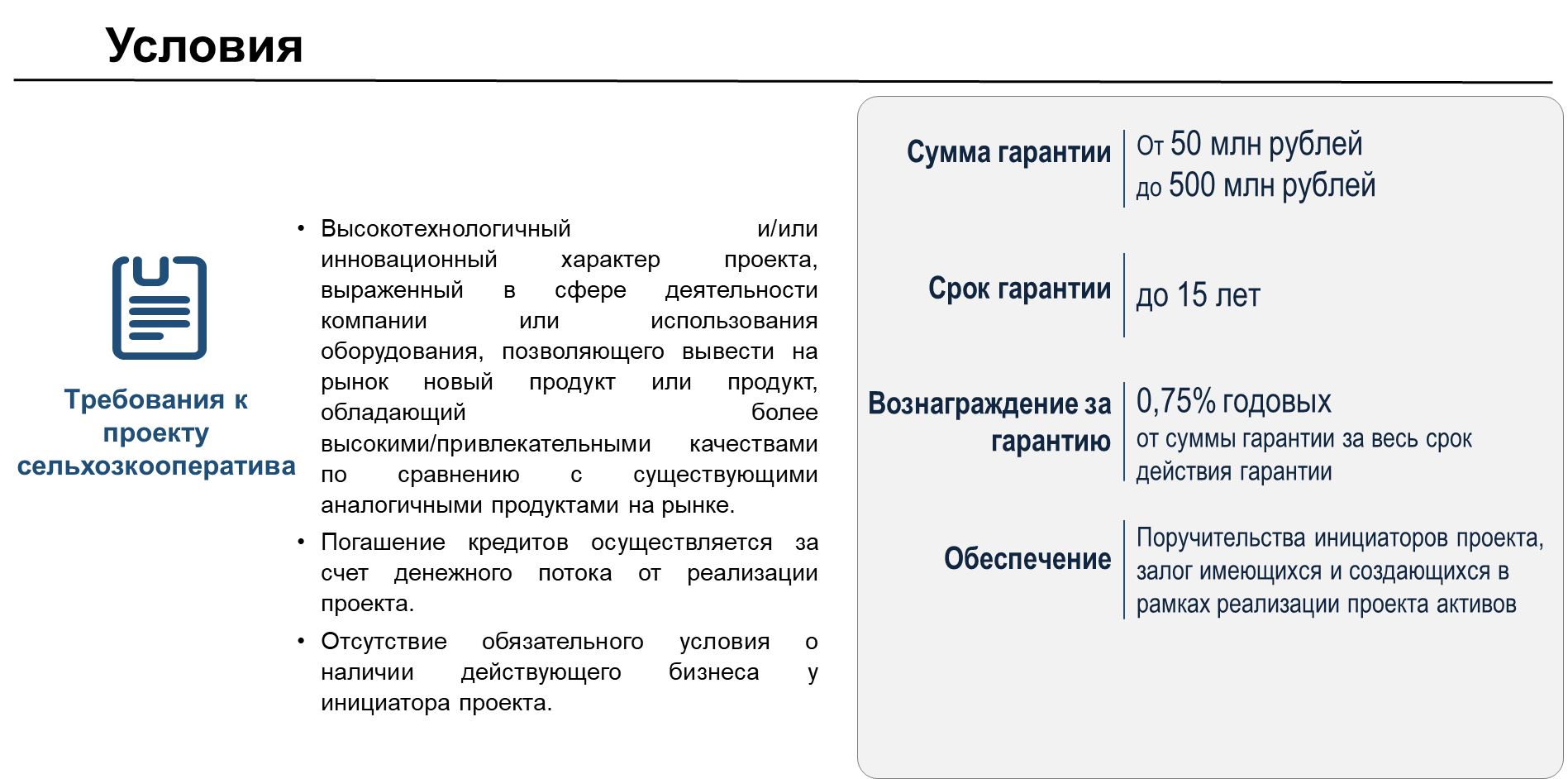 АО «Корпорация «МСП» запрашивает у инициатора проекта пакет документов по компании и проекту.Инициатор проекта предоставляет все документы по запросу 
АО «Корпорация «МСП».АО «Корпорация «МСП» проводит детальный анализ проекта 
на основании предоставленных документов. АО «Корпорация «МСП» направляет инициатору проекта официальное письмо с предварительным согласием на выдачу гарантии (решение коллегиального органа).Инициатор проекта в течение 1 рабочего дня с момента получения официального письма АО «Корпорация «МСП» с предварительным согласием на выдачу гарантии направляет в АО «Корпорация «МСП» официальный ответ со списком аккредитованных банков и/или организаций – партнеров АО «Корпорация «МСП», в которые необходимо направить проект с предварительным согласием АО «Корпорация «МСП» на выдачу гарантии.АО «Корпорация «МСП» в течение 2 рабочих дней официальными письмами направляет предварительное согласие на выдачу гарантии и пакет документов по проекту в аккредитованные банки и/или организации-партнеры, указанные инициатором проекта.Аккредитованные банки в течение 5 рабочих дней уведомляют АО «Корпорация «МСП» о готовности (неготовности) принять проект 
в работу банка на условиях, указанных в предварительном согласии на выдачу гарантии.Аккредитованные банки, принявшие проект в работу, осуществляют прямое взаимодействие с инициатором проекта по вопросам предоставления кредитных средств.Аккредитованный банк принимает решение о предоставлении финансирования по проекту с поддержкой АО «Корпорация «МСП»
и направляет в АО «Корпорация «МСП» указанное решение. Аккредитованный банк, АО «Корпорация «МСП», РГО (при необходимости), инициатор проекта согласовывают дату подписания документов по финансированию проекта.Инициатор проекта подписывает кредитную документацию 
с аккредитованным банком и гарантийную документацию с АО «Корпорация «МСП», РГО (при необходимости) в определенную дату.Инициатор проекта совершает первый платеж в счет вознаграждения АО «Корпорация «МСП» и РГО (при необходимости) за предоставление гарантии в соответствии с утвержденным в договоре 
о предоставлении гарантии графиком.Инициатор проекта получает кредитные средства 
у аккредитованного банка с гарантийной поддержкой АО «Корпорация «МСП», РГО (при необходимости).Инициатор проекта уплачивает вознаграждение 
АО «Корпорация «МСП» и РГО (при необходимости) за предоставление гарантии/поручительства в соответствии с утвержденным в договоре 
о предоставлении гарантии/поручительства графиком.Порядок получения субъектами МСП кредитной поддержки 
в рамках Программы стимулирования кредитования субъектов малого и среднего предпринимательстваЦель Программы стимулирования кредитования субъектов малого и среднего предпринимательства (далее – Программа стимулирования кредитования) – создание механизма поддержки субъектов МСП путем предоставления кредитных средств по сниженным по сравнению со среднерыночными ставкам (9,6% или 10,6% годовых) для приобретения основных средств, модернизации и реконструкции производства, запуска новых проектов. В случае соответствия субъекта МСП базовым требованиям, предъявляемым к заемщикам в рамках Программы стимулирования кредитования, необходимо обратиться в уполномоченный банк 
(перечень уполномоченных банков размещен на сайте АО «Корпорация «МСП» по адресу https://corpmsp.ru/bankam/programma_stimulir/) 
АО «Корпорация «МСП» за предоставлением кредита. Срок льготного фондирования для банка составляет до 3 лет (срок кредита может быть больше). В рамках данной программы возможно также рефинансировать ранее выданные по коммерческим савкам кредиты уполномоченных банков. Процентная ставка:9,6% для субъектов МСП, реализующих проекты в приоритетных отраслях экономики Российской Федерации, лизинговых компаний 
и микрофинансовых организаций предпринимательского финансирования, организаций, управляющих объектами инфраструктуры поддержки субъектов МСП;10,6% для субъектов МСП, реализующих проекты в отраслях, не входящих в список приоритетных отраслей экономики Российской Федерации.Список приоритетных отраслей экономики Российской Федерации:сельское хозяйство/предоставление услуг в данной сфере;обрабатывающее производство, в том числе производство пищевых продуктов, первичная и последующая переработка сельскохозяйственных продуктов;производство и распределение электроэнергии, газа и воды;строительство, транспорт и связь;внутренний туризм;высокотехнологичные проекты;деятельность в области здравоохранения;деятельность по складированию и хранению;деятельность предприятий общественного питания (за исключением ресторанов);деятельность в сфере бытовых услуг;сбор, обработка и утилизация отходов, в том числе отсортированных материалов, а также переработка металлических и неметаллических отходов, мусора и прочих предметов во вторичное сырье.Список ОКВЭД, соответствующих приоритетным отраслям, размещен по адресу https://corpmsp.ru/bankam/programma_stimulir.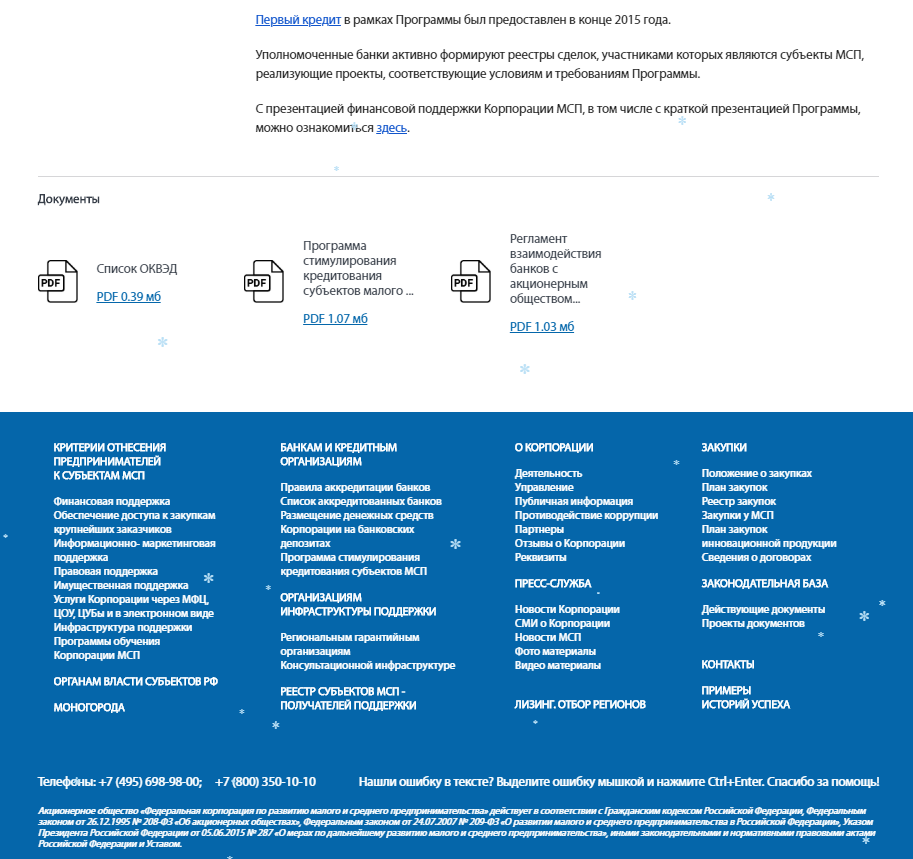 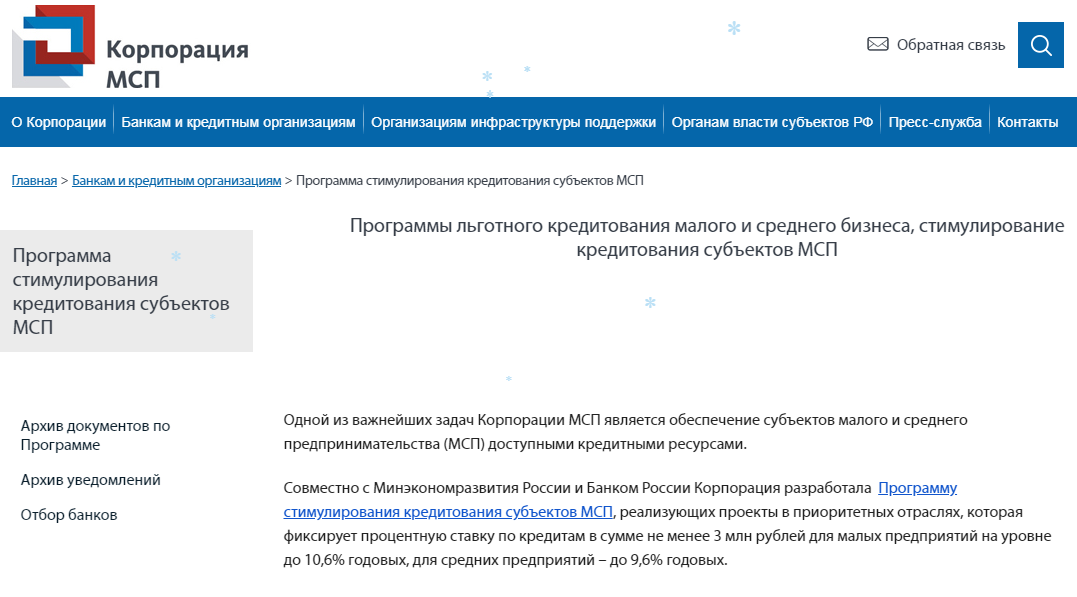 Финансовые требования к заемщику:положительный финансовый результат по данным бухгалтерской отчетности за предыдущий календарный год (не применяется к специально созданным проектным компаниям (SPV)); вновь созданное юридическое лицо представляет промежуточную или годовую бухгалтерскую отчетность за первый отчетный период, который определяется в соответствии со статьей 15 Федерального закона от 06.12.2011 № 402-ФЗ «О бухгалтерском учете»;положительные чистые активы (не применяется к специально созданным проектным компаниям (SPV));показатель «Общий долг/Операционная прибыль» юридического лица (или группы компаний, если рассматриваемое юридическое лицо входит в группу компаний) не превышает 10 (показатель не применяется при реализации инвестиционных проектов по строительству объектов жилой недвижимости).Финансовые требования к инвестиционным проектам:не более 80% от общей суммы инвестиционного проекта – для инвестиционных кредитов в размере более 500 млн рублей и инвестиционных кредитов независимо от размера кредита, погашение основного долга по которым предусматривается за счет денежного потока, производимого за счет реализации цели кредитования, без учета доходов от текущей деятельности конечного заемщика;без ограничений (для суммы до 500 млн рублей) – для прочих инвестиционных проектов.В целях получения кредитования в рамках Программы стимулирования кредитования необходимо:соответствовать требованиям Программы стимулирования кредитования, которая позволяет рефинансировать кредиты от 3 млн до 1 млрд рублей;обратиться в уполномоченный банк АО «Корпорация «МСП» 
за предоставлением кредита.Порядок получения субъектами МСП кредитной поддержки 
в рамках Программы субсидирования процентной ставкиПрограмма предоставления субсидий кредитным организациям на возмещение недополученных ими доходов по кредитам, выданным субъектам МСП на реализацию проектов в приоритетных отраслях по льготной ставке (далее – Программа субсидирования процентной ставки), планируемая к реализации с 2019 года Минэкономразвития России и АО «Корпорация «МСП» в соответствии с постановлением Правительства Российской Федерации от 30.12.2018 № 1764.Ключевые условия Программы субсидирования процентной ставки:проект реализуется в приоритетных отраслях;процентная ставка до 8,5%;объем кредита на инвестиционные цели в размере от 0,5 млн 
до 2 млрд рублей на срок до 10 лет;объем кредита на пополнение оборотных средств в размере от 0,5 млн до 500 млн рублей на срок до 3 лет.Список приоритетных отраслей:сельское хозяйство/предоставление услуг в этой сфере;обрабатывающее производство, в том числе производство пищевых продуктов, первичная и последующая переработка сельскохозяйственных продуктов;производство и распределение электроэнергии, газа и воды;строительство;внутренний и въездной туризм;деятельность в области информации и связи;транспортировка и хранение;здравоохранение;образование;водоснабжение, водоотведение, организация сбора, обработки 
и утилизации отходов;деятельность гостиниц и предприятий общественного питания (за исключением ресторанов);деятельность в области культуры, спорта;деятельность профессиональная, научная и техническая;деятельность в сфере бытовых услуг;розничная торговля на территории моногородов;розничная/оптовая торговля при условии заключения кредитного договора (соглашения) на инвестиционные цели;розничная/оптовая торговля при условии, что субъект МСП зарегистрирован на территории Дальневосточного, Северо-Кавказского федеральных округов, Республики Крым, г. Севастополя, на территориях субъектов Российской Федерации, входящих в Арктическую зону Российской Федерации, и доля доходов от ее осуществления по итогам предыдущего календарного года составляет не менее 70 процентов в общей сумме доходов субъекта малого или среднего предпринимательства;предоставление в аренду (сдача внаем), за исключением предоставления по договорам финансовой аренды (лизинга), собственного недвижимого имущества (за исключением земельных участков, многоквартирных домов, жилых домов, квартир и иных жилых помещений) и собственного движимого имущества;деятельность в сфере розничной торговли при условии, что субъект малого предпринимательства является микропредприятием.В целях получения финансирования в рамках Программы субсидирования процентной ставки необходимо обратиться 
в уполномоченный банк за предоставлением кредита и соответствовать требованиям Программы субсидирования кредитования процентной ставки.Порядок получения финансовой поддержки в рамках реализации Программы льготного лизинга оборудования  АО «Корпорация «МСП»Программа льготного лизинга оборудования АО «Корпорация «МСП» реализуется с 2017 года через сеть региональных лизинговых компаний (далее – РЛК) с уставным капиталом в размере 2 млрд рублей каждая:АО «РЛК Республики Татарстан» (г. Казань, www.rlcrt.ru);АО «РЛК Республики Башкортостан» (г. Уфа, www.rlcrb.ru);АО «РЛК Ярославской области» (г. Ярославль, www.rlc76.ru);АО «РЛК Республики Саха (Якутия)» (г. Якутск, www.rlcykt.ru).За льготной лизинговой поддержкой может обратиться субъект индивидуального и малого предпринимательства (далее – ИМП) из любого региона Российской Федерации вне зависимости от местонахождения РЛК.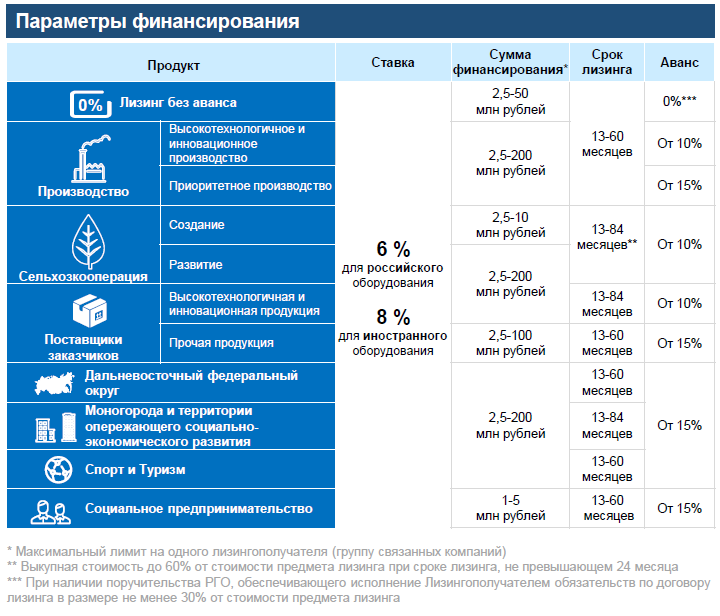 Параметры продуктов:1) ставка по договору лизинга:6% годовых для российского оборудования;8% годовых для иностранного оборудования;удорожание предмета лизинга от 1,94% в год;2) сумма лизингового финансирования от 2,5 млн до 200 млн рублей (стоимость по договору купли-продажи предмета лизинга за вычетом аванса лизингополучателя), при этом в сумму финансирования может быть включено несколько единиц оборудования.Пример сравнения условий финансирования РЛК и рыночных лизинговых компаний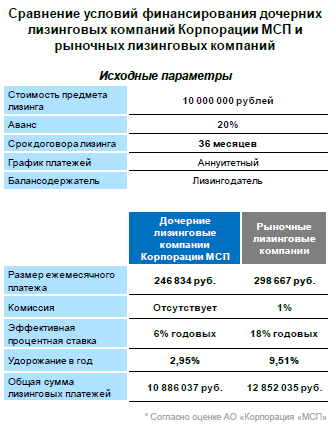 Предмет лизинга – новое оборудование. оборудование, предназначенное для осуществления оптовой и розничной торговой деятельности;водные суда;воздушные суда и другая авиационная техника;подвижной состав железнодорожного транспорта;транспортные средства, самоходные машины и другие виды техники, на которые оформляются паспорт транспортного средства или паспорт самоходной машины и других видов техники (электронный паспорт транспортного средства или электронный паспорт самоходной машины и других видов техники), а также навесное, прицепное оборудование к указанным видам техники.Базовые требования к получателю поддержки: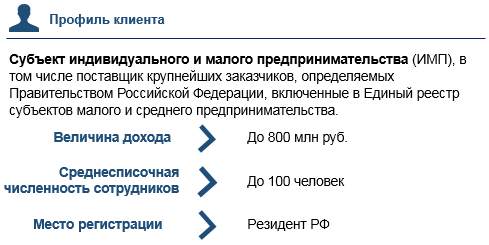 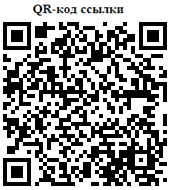 Для получения лизинговой поддержки субъекту ИМП необходимо:На сайте АО «Корпорация «МСП» во вкладке «Лизинговая поддержка» - «Лизингополучателям» (https://corpmsp.ru/finansovaya-podderzhka/lizingovaya-podderzhka/lizingopoluchatelyam/ ):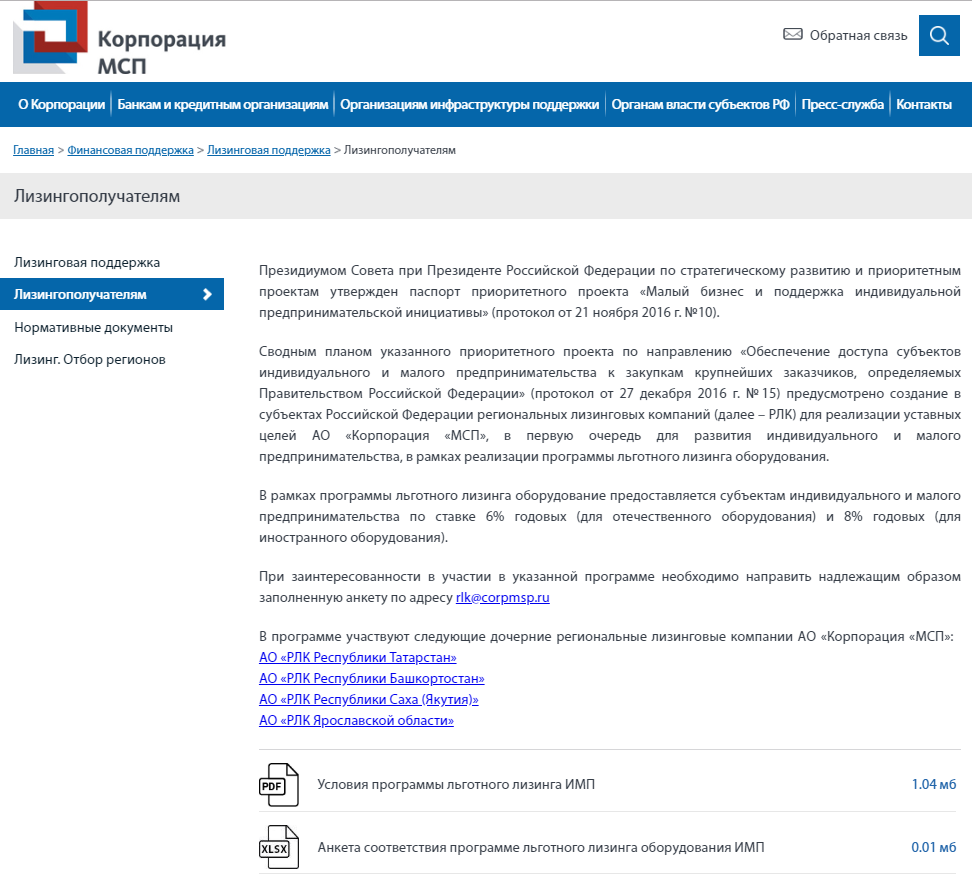 Шаг 1. Скачать шаблон анкеты соответствия условиям Программы льготного лизинга оборудования АО «Корпорация «МСП». Шаг 2. Заполнить и направить анкету по электронной почте на адрес rlk@corpmsp.ru или РЛК. Шаг 3. Получить уведомление АО «Корпорация «МСП» или РЛК 
о результатах проверки соответствия условиям Программы, а также (в случае соответствия условиям Программы) перечень документов, необходимых для дальнейшего рассмотрения лизинговой заявки.Шаг 4. Подготовить и направить контактному лицу АО «Корпорация «МСП» или РЛК пакет документов в соответствии с перечнем, указанным 
в Шаге 3.Шаг 5. Подписать лизинговую документацию и получить лизинговое финансирование (при принятии положительного решения по лизинговой сделке уполномоченным органом РЛК).